ZARZĄDZENIE NR 11/2020DYREKTORA ZESPOŁU SZKÓŁ SPECJALNYCH NR 38w sprawie sposobu i trybu realizacji zadań Zespołu Szkół Specjalnych nr38 w okresie czasowego ograniczenia jej funkcjonowania; Na podstawie: Rozporządzenia Ministra Edukacji Narodowej  z dnia 20 marca 2020 r. 
w sprawie szczególnych rozwiązań w okresie czasowego ograniczenia funkcjonowania 
jednostek systemu oświaty w związku z zapobieganiem, przeciwdziałaniem i zwalczaniem COVID-19zarządzam, co następuje:§1Wprowadza się z dniem 25.03.2020 r. Regulamin pracy zdalnej  w Zespole Szkół Specjalnych 
nr 38 w Warszawie stanowiący załącznik nr 1 do niniejszego zarządzenia.§2Zasady, o których mowa w §1, są dostępne w wersji papierowej u dyrektora i kierownika gospodarczego oraz zamieszczone na stronie internetowej szkoły.§3Zarządzenie wchodzi w życie z dniem podpisania.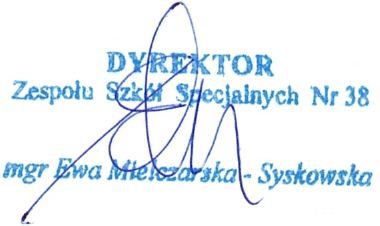 Warszawa, dnia 24-03-2020 r.                                                                                                         Dyrektor szkołyEwa Mielczarska-Syskowska